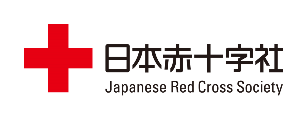 赤十字の実施事業や赤十字会費の使途を知りたく、以下を記入し、赤十字見学を申し込みます。＜注意事項＞見学申込みは早めにお願い致します。（見学日の1ヶ月前までにお願い致します。なお、見学日が1ヶ月以内の場合は、お電話をお願い致します。可能な限り対応致します。）日程・時間帯によっては、ご希望に添えない場合もあります。申込内容に変更が生じた場合は、速やかにご連絡をお願い致します。　　　　　日本赤十字社鹿児島県支部　組織振興課　 TEL 099-252-0600	FAX 099-258-7037       ＜以下、日本赤十字社鹿児島県支部記入欄＞見学申込日令和　　　　 年　　　　 月　　　　 日（　　　　曜日）見学希望日令和　 　　　年　　　 　月　 　　　日（　 　　曜日）見学希望時間　　　　　時　　　　　分　　～　　　　時　　　　 分見学申込み団体名（ふりがな）見学申込み団体名同電話番号　　　　　　　　　-見学申込み者代表者名（ふりがな）見学申込み者代表者名同電話番号　　　　　　　　　-見学者（予定）数    　　　名交通手段□マイクロバス　　　□大型バス　　　□赤十字集合□その他（　　　　　　　　　　　　　　　　　　　　　　　　）見学内容□研修・見学（赤十字の事業・歴史、施設・救援物資倉庫等の見学）□防災・減災について（講話）□その他（　　　　　　　　　　　　　　　　　　　　　　　　　　）組織振興課長振興係長係受付日令和　　　年　　　月　　　日担当者